Álgebra – funçõesAo final da atividade, se autoavalie e coloque sua nota de DPO.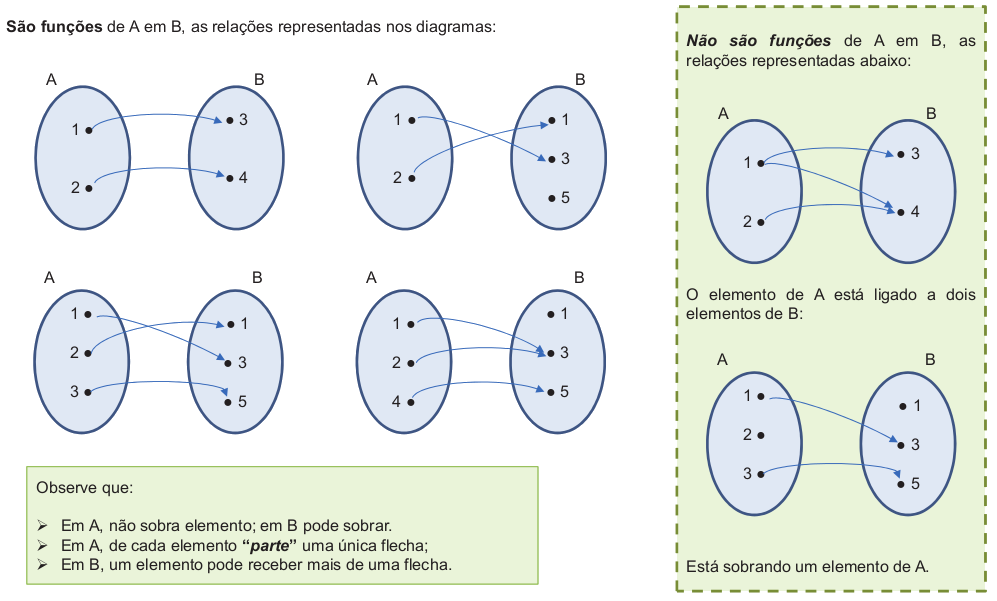 1. Para cada função dada na sua forma de regra geral a seguir, localize o diagrama que a representa.2. Os diagramas dados a seguir representam funções? Em cada caso coloque verdadeiro (V) caso represente uma função ou falso (F) no caso do diagrama não representar uma função. Lembre-se de justificar a sua escolha.a) f(x) = x + 1b) y(x) = 2xc) g(x) = 2x - 1d)  y(x) = 3x2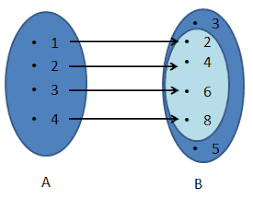 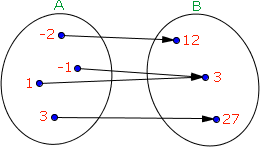 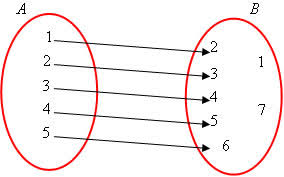 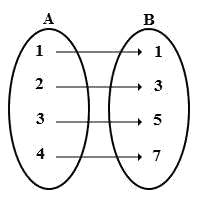 Coloque V ou FJustificativaColoque V ou FJustificativa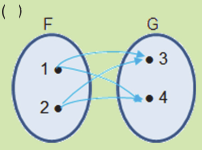 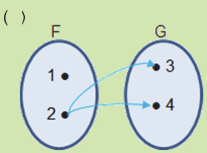 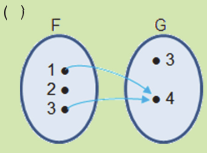 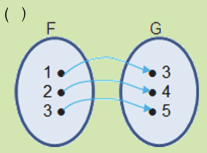 